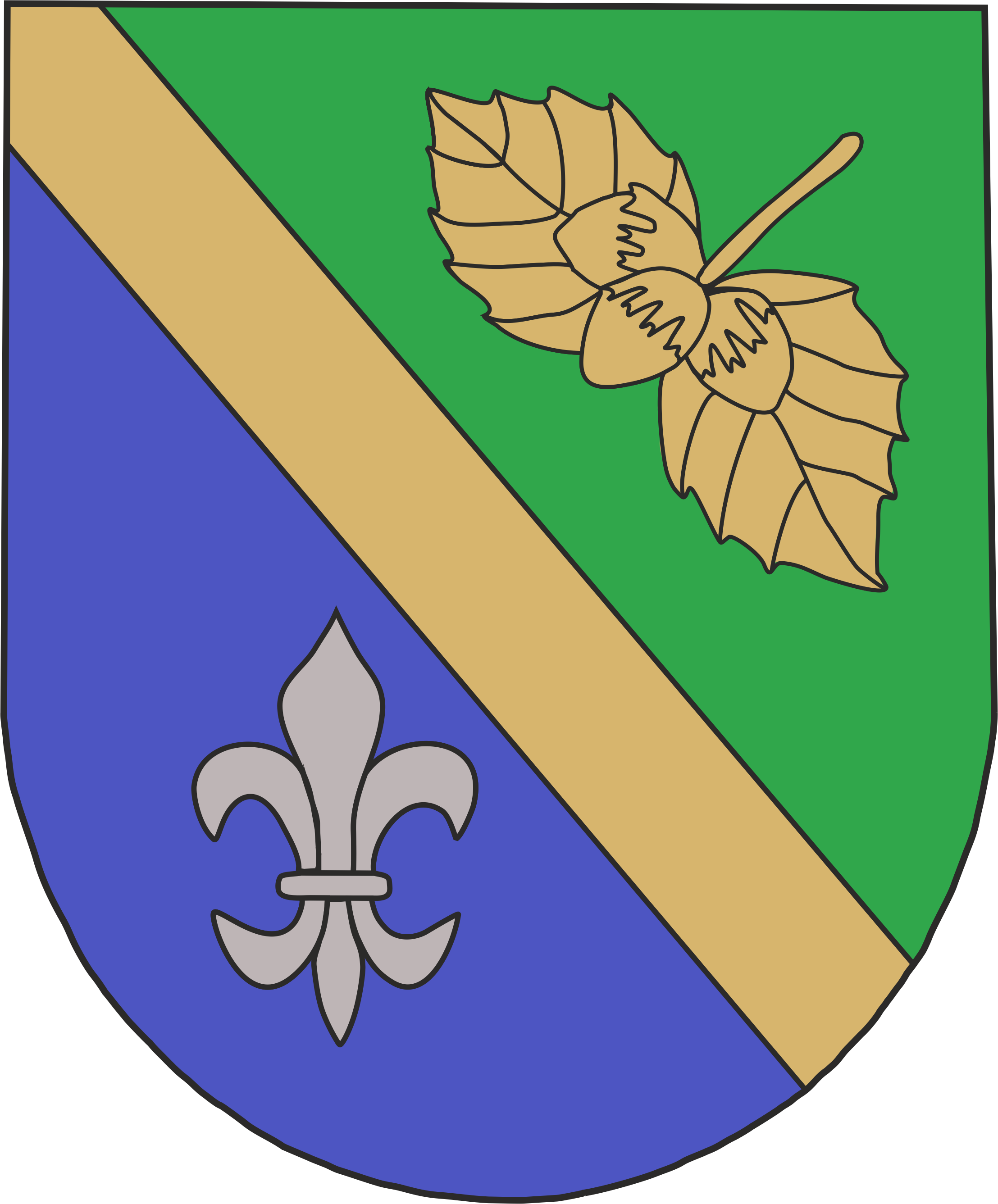 OPATŘENÍ OÚ LÍŠNICE V DOBĚ KORONAVIRUOpatření obecního úřadu Líšnice v době koronaviruVzhledem k nastalé situaci ohledně epidemie koronaviru prosíme poplatníky, aby platby za komunální odpad a psy platili, pokud možno, bezhotovostním převodem na účet číslo 388057379/0800, variabilní symbol = číslo nemovitosti a rok (např. 1752020). Platbu za hrobová místa odložte na dobu po skončení mimořádných opatření vlády.Na základě Usnesení vlády České republiky číslo 87 ze dne 15.3.2020 budou od pondělí 16.3.2020 zkráceny úřední hodiny a to takto: pondělí 9:00 – 12:00, a středa 9:00 -12:00. K návštěvě úřadu přistupujte pouze v neodkladných případech, ostatní prosím řešte prostřednictvím emailů (urad@obeclisnice.eu, starostka@obeclisnice.eu) a telefonů (318 592 141, 734 448 937, 775 922 135).Při platbě poplatků na OÚ preferujeme úhradu platební kartou.Na základě výše uvedeného prodlužujeme platnost známky na popelnici do konce dubna 2020, z tohoto důvodu je možné i poplatky uhradit do 30.4.2020. Známky vám budou na základě připsané platby doručeny do poštovní schránky. Týká se i známek na hnědé (bio) popelnice.Sazba poplatku podle svozu a velikosti nádob:120 l/1x týdne – 2.200 Kč120 l/1x 14 dní – 1.200 Kč120 l/kombinovaný svoz – 1.700 Kč240 l/1x týdně – 4.400 Kč240 l/1x 14 dní – 2.400 Kč240 l/kombinovaný svoz – 3.600 KčRekreační objekty – 750 KčPoplatek za psy – 200 Kč za prvního i každého dalšího psa, důchodci 100 Kč za prvního i každého dalšího psaBioodpad (hnědé popelnice) – nádoba 120 l – 480 Kč, nádoba 240 l – 620 Kč na období duben – listopad 2020. První svoz proběhne 27.3.2020. Zajištění nákupů Obec Líšnice zajistí v době trvání epidemie koronaviru nákupy pro starší a koronavirem nejvíce ohrožené skupiny spoluobčanů. Máte-li o tuto službu zájem, kontaktujte prosím starostku obce Hanu Navrátilovou na tel. č. 775 922 135. Na základě objednávky vám bude nákup s účtenkou zanechán před vraty nebo dveřmi, zároveň dostanete SMS o tom, že nákup je na místě. Platbu následně proveďte buď převodem na účet obce 388057379/0800, VS číslo nemovitosti. Pokud tuto možnost nemáte, uhradíte všechny nákupy po skončení epidemie v hotovosti na Obecním úřadě.Plánované akceSobota 4.4. - Ukliďme Líšnici: akce se rušíBudete-li mít zájem se po skončení karantény individuálně pustit do úklidu svého okolí, budeme mít pro vás na úřadě připravené pytle a rukavice.Sobota 12.4.- Sousedské zdobení vajíček : akce se rušíProtože nyní nelze odhadnout, jaká opatření budou vyhlášena na dobu velikonoc se sousedské zdobení vajíček ruší.Duben – Pstruhobraní: akce se rušíVzhledem k tomu, že je potřeba pstruhy včas objednat a zavézt do rybníka a v současné době lze jen těžko odhadovat jaká situace a opatření budou v dubnu, jsme nuceni s velkou lítostí tuto oblíbenou akci pro letošní rok zrušit.O dalších líšnických plánovaných akcí, na které naleznete ve zpravodaji pozvánku bude rozhodnuto na základě situace a opatření vlády před jejich konáním.Informace o akcích, které jsou zveřejněné ve zpravodaji a nekonají se v obci Líšnice se informujte u jejich organizátorů.Děkujeme za pochopení								Hana Navrátilová								       Starostka